Southwestern Academy                     Alumni Sheet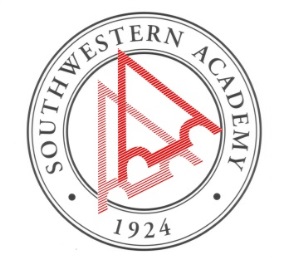 Alumni Name (while attending Southwestern) & Country of Birth/Citizenship: ____________________________________________________________Graduating Class:  _________________________        Years at Southwestern: _________________________Campus(-es) Attended: _____________________________________________________________________________________________E-Mail: _____________________________________________________________________________________Home Address: __________________________________________________________________________________________________________________________________________________________________________Phone Number	: _____________________________________________________________________________________Best Way to Contact: _____________________________________________________________________________________What college/university did you graduate from? Major? Degree? What are you doing now?: _______________________________________________________________________________________________________________________________________________________________________________________________________________________________________________________________Additional comments or questions?:_____________________________________________________________________________________________________________________________________________________________________________________________________________________________________________________________________________________*Please return to Admissions at Southwestern Academy 2800 Monterey Rd., San Marino, CA  91108 or via email to admissions@southwesternacademy.edu or at (626)799-5010 ext. 5. FOLLOW US ON SOCIAL MEDIA: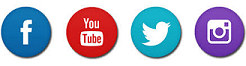 